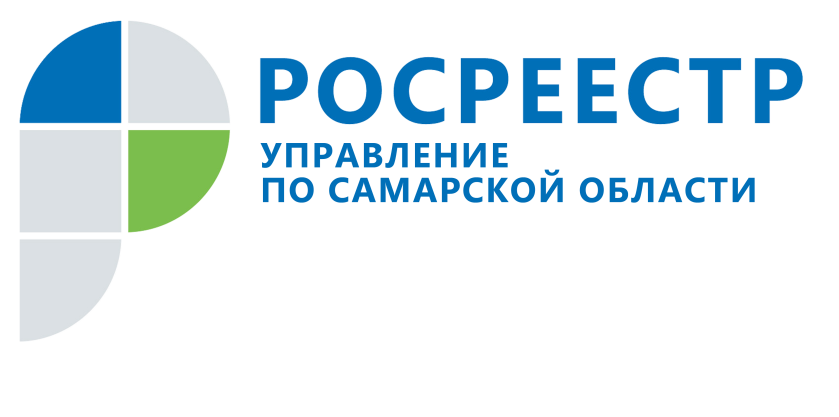 Самара, 10 июня 2016«Прямая линия» в Управлении Росреестра по Самарской областиВ четверг, 16 июня с 11.00 до 12.00 в Управлении Росреестра по Самарской области пройдет «прямая линия» на тему получения сведений из Единого государственного реестра прав (ЕГРП). Как правило, эту информацию запрашивают непосредственно перед покупкой недвижимости, чтобы обезопасить себя от возможных мошеннических схем: уточнить, кто собственник, увидеть, где зарегистрирован объект, узнать, нет ли на нем обременений или ареста. Кроме того, собственники могут исключить возможность перехода права на недвижимость без их участия, для чего необходимо внести специальную запись в ЕГРП. - Какие выписки существуют, и какая информация в них содержится?- Как можно получить выписку из ЕГРП за один день?- Сколько стоит выписка и как можно сэкономить?- Что делать, чтобы обезопасить себя от мошенников?На эти и другие вопросы вам ответит начальник отдела Управления Росреестра по Самарской области Екатерина Андреевна Трубина. Звоните по телефону в Самаре 8 (846) 33-22-555.____________________________________________________________________________________Контакты:Ольга Никитина, помощник руководителя Управления Росреестра(846) 33-22-555, 8 927 690 73 51, pr.samara@mail.ru